Çocuğumuzun	istismara	uğradığını nasıl anlarız…İçine kapanma veya aşırı hareketlilik içersinde davranış sorunları yaşarlar.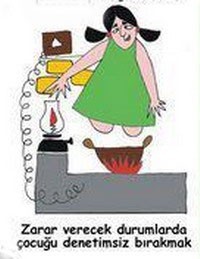 Bazen ağlarlar, bazen susarlar ve yalan söyleyip gerçekleri gizlerler.Eve gitmek istemezler, okulda kalmak istemezler. Ders başarılarında belirgin düşüşler yaşanabilir.Çocuğun vücudun- da yanıklar, kesikler, çürükler, şişlikler, ısırık izi, kırık, çıkık, sigara yanığı vb.Jestlerinde, mimiklerinde ve yüz ifadelerinde do- nukluk dikkat çeker. Ağlanacak duruma güler, gülü- necek duruma ağlayabilirler.Yaralanmaların mantıklı bir açıklamalarının olmaması.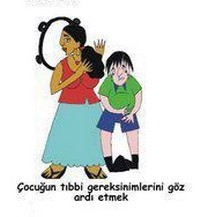 İstismara uğrayan çocuklar bunu çoğunlukla gizlerler. Sorduğunuzda size kaza ile olduğunu söyler.İstismara uğramış çocuklar alkol ve madde bağımlılığına daha yatkın olurlar.Susmayın farkındalık yaratın…NERELERDEN YARDIM ALABİLİRSİNİZ?ÇEVRENİZDE İSTİSMAR VE İHMAL İLE KAR- ŞILAŞTIĞINIZDA YARDIM ALABİLECEĞİNİZ KURUMLAR VE KİŞİLER;İl sosyal hizmetler müdürlüğü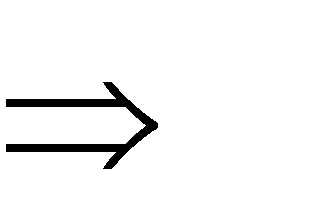 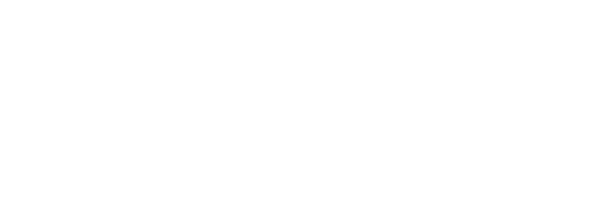 huriyet Savcılığı ve çocuk mahkemeleri ların çocuk komisyonlarıHastanelerin çocuk ve ergen ruh sağlığı bölümleri Rehberlik ve Araştırma MerkeziPsikolojik Danışmanları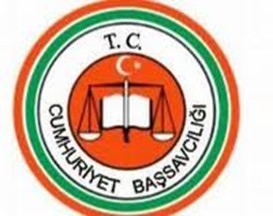 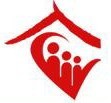 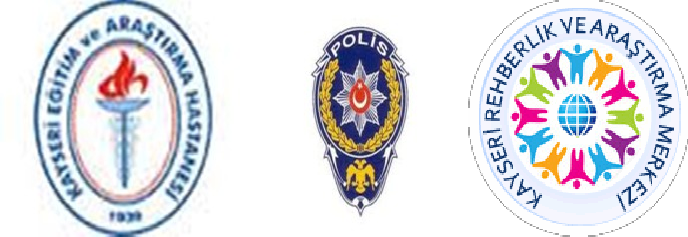 REHBERLİK VEPSİKOLOJİK DANIŞMA SERVİSİNERMİN ÖZDEMİR ANAOKULU               ADRES: Esentepe mh. Canaslan sk. No31 Tepebaşı/	 Telefon:0222 322 18 51               Fax:0222 3222 18 64               Web: http://nerminozdemirao.meb.k12.tr ÇOCUĞUNUZ GÜVENDE Mİ?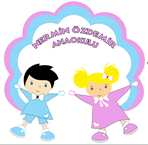 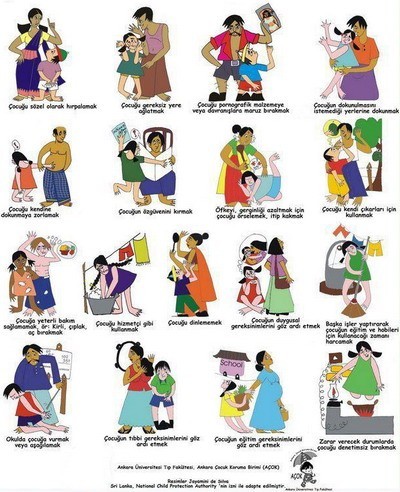                       ESKİŞEHİRNERMİN ÖZDEMİR ANAOKULUREHBERLİK VE PSİKOLOJİK   DANIŞMANLIK SERVİSİ2015-2016Çocuk istismarı; 18 yaşın altındaki çocuklara anne babaları yada onların bakı- mından sorumlu kişiler yada yabancılar tarafından yapı- lan, bedensel ve psikolojik açıdan zarar veren, çocukla- rın fiziksel, duygusal, zihin- sel ve sosyal gelişimlerini zedeleyen her türlü eylem çocuk istismarı olarak kabul edilebilir. Çocuk ihmali; ço- cukların fiziksel ve psikolojik gereksinimlerinin yeterince karşılanmaması olarak ta- nımlanabilir.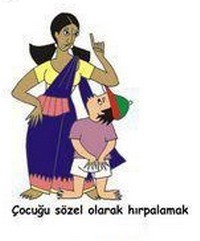 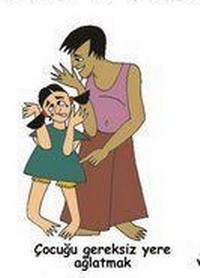 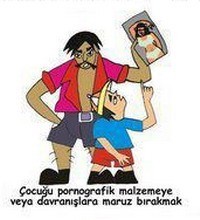 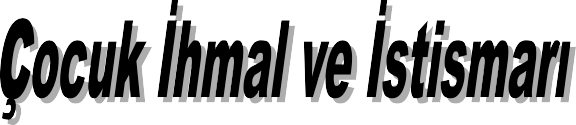 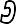 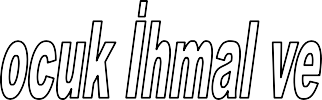 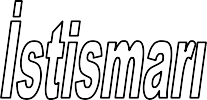 İhmal ve İstismar cinsel, fiziksel ve duygusal olmak üzere üç farklı şekilde görülmektedir. Fiziksel İhmal ve istismar: Anne babanın, çocuğun ba- kımından sorumlu kişinin yada yabancı birinin çocuğa zarar vermesi, canını yak- ması, fiziksel güç kullanma- sı, fiziksel istismardır. Çocu- ğun beslenme, barınma, güvenlik, temizlik, sağlık ve eğitim gibi temel fiziksel gereksinimlerinin karşılan- maması fiziksel ihmaldir.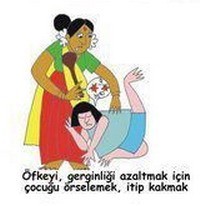  Duygusal İhmal ve İstismar: Çocuğun nitelik kapasitesinin ve arzularının devamlı kötü- lenmesi, sosyal ilişki ve kay- naklarla ilişkiden yoksun bı- rakılması,	çocuğun		sürekli olarak	insanüstü	güçlerle, sosyal açıdan ağır zararlar verme veya terk etme ile teh- dit etme ve çocuğun topluma aykırı düşen çocuk bakım yöntemleri ile yetiştirilmesi- dir. Duygusal istismarda so- mut  fiziksel  bulgular   bulun-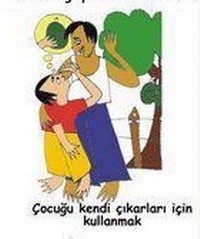 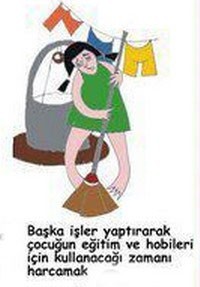 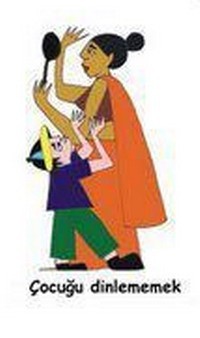 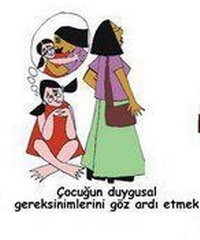 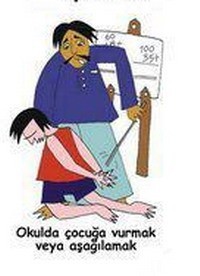 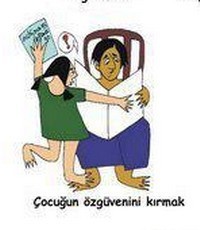  Cinsel İhmal ve İstismar:Cinsel ihmal; çocukların cinsel sömürüye karşı yeterince korunmaması ve ilgisiz bırakılması, Cinsel istismar; çocukla yetişkin arasında herhangi bir cinsel eylem meydana gelmesi Sözel istismar, teşhircilik, röntgencilik, çocuğu pornografi ve fuhuşta kullanma da cinsel istismar olarak adlandırılabilir.Cinsel istismara uğrayanlarda kız çocukları çoğunlukta- dır.Çocukların çoğu para, hediye, tehdit, oyun ile kandırılır.En güvende olması gereken yerde, en güvenli olma- sı gereken kişiler tarafından, çocuklar istismara uğruyorlar… Çocukları istismar eden kişilerin %90’ı çocuğun tanıdığı ve güvendiği kişilerdir.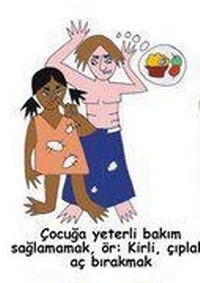 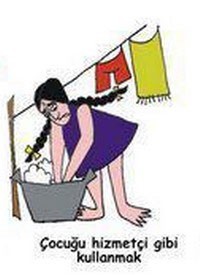 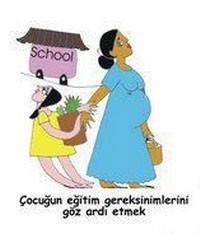 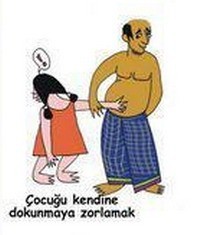 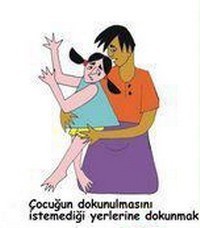 